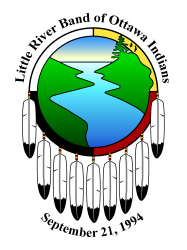 *This agenda is subject to adoption or amendment by vote of the Tribal CouncilI.	Opening Prayer	II.	General BusinessA.	Call to Order					      	                                      V. Johnson     B.	Roll Call							                              J. RileyC.	Approval of Agenda				D.	Tribal Council Minutes	 1/27/16 III.	Continuing Business				A.	Grants & Contracts								                           B.	Budget Modifications	C.	Approval of Budgeted Expenditure	1.	Approval for two Councilors Riley and Medacco to	             J. Riley		Attend the National Indian Gaming Association		       F. Medacco		Tradeshow and Convention		The Conference takes place at the Phoenix Convention		Center in Phoenix, AZ on March 13-16, 2016.IV.	Old Business	A.	Financial Report			 October 2015B.	Binojeeuk Commission		 None Submitted 	C.	Housing Commission		 None Submitted	D.	Natural Resource Commission	 None SubmittedV.	New Business	A.	Approve posting of Amendments to the Donation Ordinance	             J. Riley		#14-800-06 for 30-Day Public Comment Period		The current Donation Ordinance limits donations to only		Charitable Organizations as identified by the Internal Revenue		Service and requires Tribal Council approval of all requests and		there are instances where this limits the Little River Band’s 		community involvement.	B.	Authorizing the Donation of $1,000 to the Tight Lines for	  Tribal Council 		Troops								   Tribal Ogema		The Tribal Leadership has determined that donations to		organizations which contribute to the well-being of Tribal		Members and the local community are appropriate for the purposes established by the Revenue Allocation Plan and therestrictions imposed by IGRA.	C.	Approval for Recorder Joseph Riley II to attend the Chi		             J. Riley		Ishobak Board of Directors Meeting on the third Thursday		of each month in Dowagiac, Michigan		Joseph Riley II was appointed to the Board of Directors and		required to attend these meetings on a monthly basis.VI.	Concluding Business A.	Next Meeting Date(s) - Wednesday, February 10, 2016B.	Ogema Weekly Status and Business UpdateC.	Legislative Affairs Update		D.	Public Comment Period   The purpose of closed session is to discuss business matters considered privileged or confidential involving consideration of bids/contracts, pending legal issues, and/or personnel matters.VII.	Closed Session	A.        Tribal Council Closed Session Minutes    1/27/16 B.        Submissions for business matters that are Confidential1.	Enterprise and/or Reservation Development matters2.	Legal UpdatesC.	Bids & Contracts	1.	Approving Attorney Contract with Dennis Swain for                   J. Riley		Little River Casino Resort	D.	Acceptance of Submission from Tribal Entities requiring action in Closed SessionE.	Litigation1.	LRBOI v. NLRB                                                                     Tribal Council 		2.	Kelsey v. LRBOI						  Tribal Council		3.	Chick v. LRBOI						  Tribal Council4.	LRBOI v. BCBS				  		   Tribal CouncilF.      PersonnelVIII.	Open Session
 	A.	Items moved from Closed to Open SessionIX.	Adjourn